ECFE Building Blocks: For Families with children age 0-5 (not in Kindergarten)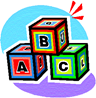 ECFE classes are for parent and child to attend together. During class, parents and children can explore, create, and spend time together without distractions and interruption.  Circle time includes music, stories, and more.   ECFE recognizes that parents are their child’s first and most important teachers.  ECFE offers support, education, and resources to  parents.  ECFE works to strengthen families. All of our Fall Session classes will be offered outdoors for the entire class session, weather permitting. (Remember to dress accordingly.)  Playground locations will be announced on our ECFE Facebook Page. Fall Session One: Please choose either a Tuesday or Thursday evening class or a Friday morning class. Tuesdays-(5:00-6:15 p.m.)  Sept. 22, Sept. 29, Oct. 6, Oct. 20. (No class the week of October 12th)Thursdays: (5:30-6:45 p.m.) Sept. 24, Oct. 1, Oct. 8, Oct. 22 (No class the week of October 12th)Fridays: (9:30-11:30 a.m.— Come when it works best for you!) Sept. 25, Oct.2, Oct. 9, Oct. 23 (No class the week of October 12th)You must be registered to attend class as sizes are limited due to the MDH guidelines for Covid 19 precautions. We are planning fun, educational, and engaging classes for your family.  We will follow the information and guidelines regarding Covid 19 based on the latest information from the MDH and directives from the Governor.Fee Schedule:  Based on Annual Income $50,000 plus  -  $20			$40,000-49,999   - $10		$30,000-39,999   -  $15		Less than $30,000   - FREE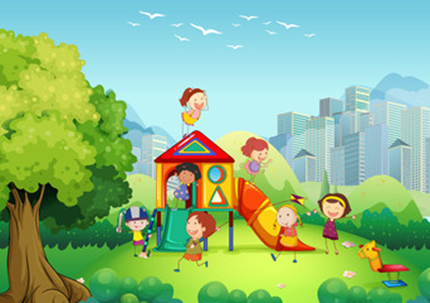 Questions?   Contact Angie Grant at agrant@chatfieldschool.comRegister online:    http://chatfieldpublicschools.revtrak.net/